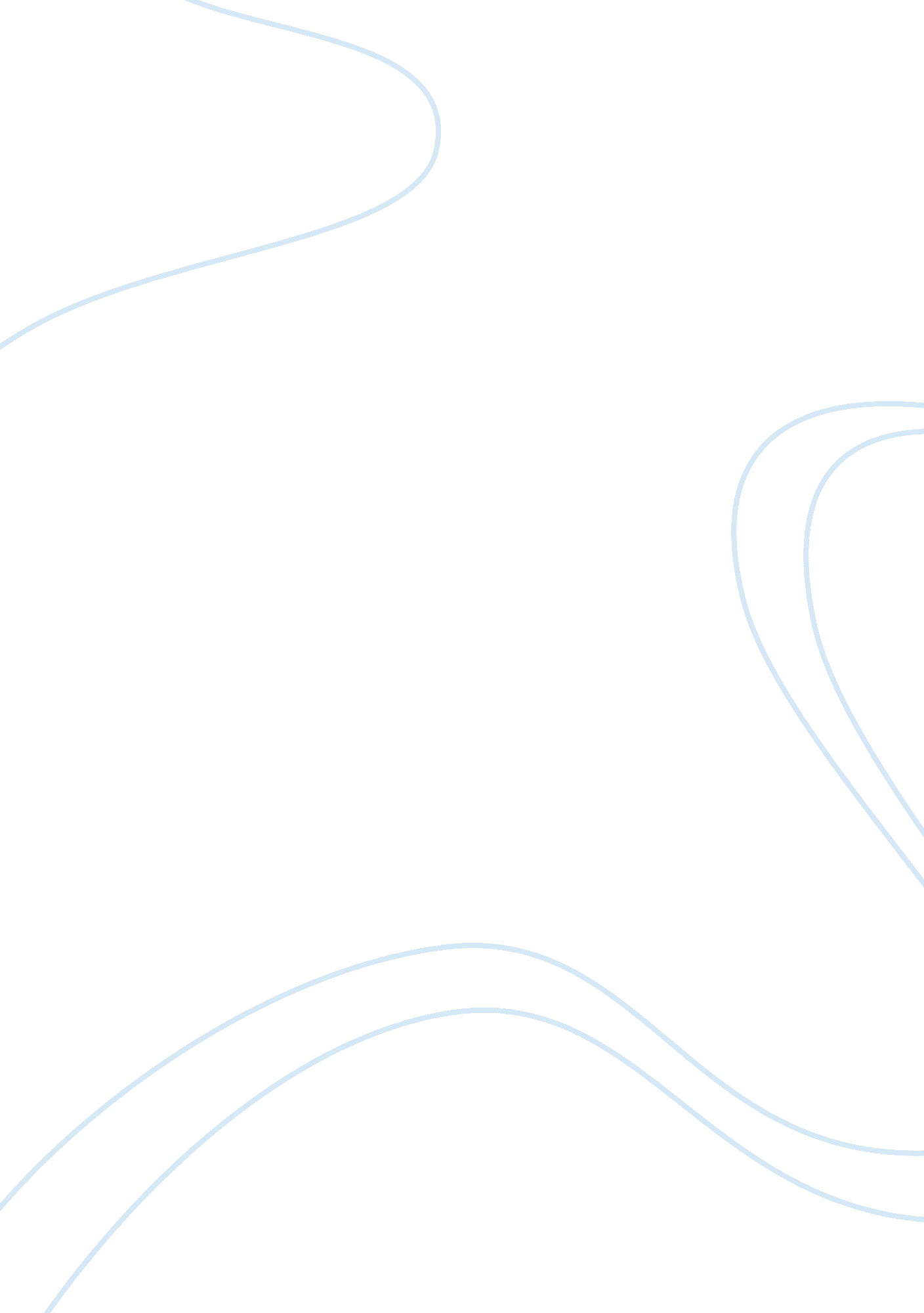 The effects of modern gadgets in the study habits of first year business administ...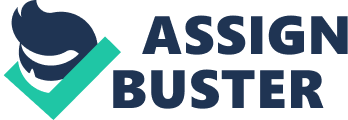 Chapter IIRESEARCH METHODOLOGY AND PROCEDURESThis chapter provides information on the research method of this study. The survey research method was used to determine The effects of Modern Gadgets in the study habits of first year Bachelor of Science in Business Administration student??™s in the Laguna State Polytechnic University- San Pablo City Campus. The sampling technique has been described followed by the measurement procedures. The survey instrument has been designed using the Liker type of questionaires to measure the respondents??™ behavior towards the perceived factors. The data collection and data analysis are also included in this section. Research DesignThis study will be using descriptive research design in gathering data and verifying results. This type of research design is very applicable for the study because it attempts to describe and explain conditions of the present by using many subjects and questionnaires to fully describe a phenomenon. It this case, this phenomenon is the growth of lending business which is the primary focus for establishing factors that cause it. Descriptive research design will be used by means of using survey questionnaires, Likert type. Through this, behavior of individuals will be measured accurately with regards on the depth of their answers. The respondents will be answering questions by means of rating scale so that the researchers could actually analyze the importance of their answer. Population and Sampling TechniqueThis study will be conducted in the City of San Pablo, Laguna where the observed phenomenon is happening. The effects of Modern Gadgets In the study habits of first year Bachelor of Science in Business Administration student was being studied by the researchers. The respondents of the study were the Bachelor of Science in Business Administration of Laguna State Polytechnic University- San Pablo City Campus, Laguna. The total number of research population would be 50, randomly selected students. Only the Bachelor of Science in Business Administration students of the Laguna State Polytechnic University – San Pablo City Campus will be surveyed. The selected population will be given questionnaires to be answered through rating scale to measure the significance of their answer. By this, the researchers could arrive to reliable results with regards to the factors that may influence the growth of lending business. Research ProcedureIn conducting the study, the researchers ask permission from the dean of the College of Management and Accountancy through written and personal communication with each other that the researchers has given the opportunity to administer the questionnaires to be given to the selected respondents in their classrooms. A consistent follow-up of the questionnaires that will be given to the respondents will be made to obtain a high ratio of retrieval. For the success of the study, a good support to the people concerned will be established to encourage the respondents to give an honest responsive questionnaire. The response and accomplishment of the questionnaire were collected on the target date given by students of Laguna State Polytechnic University in the course of Bachelor of Science in Business Administration. Research InstrumentsThe research instrument to be used in this study is survey method. Survey is a non-experimental, descriptive research method. It would be useful in this study because of the fact that the researchers wanted to collect data on phenomenon that is directly observed. In this scenario, it is the effects of Modern Gadgets In the study habits of first year Bachelor of Science in Business Administration student??™s in the Laguna State Polytechnic University- San Pablo City Campus. Likert type of questionnaire will be used in surveying the respondents wherein they will going to rate their answer as 5 being the highest and 1 being the lowest. From this, proponents of this study will acquire more reliable answers from the respondents because it could measure the depth of their behavior towards the different perceived factors. Statistical ToolThe frequency, percentage, mean and standard deviation were used to describe the profile of the respondents and the degree of acceptability in the effects of modern gadgets in the students??™ study habits. T-test was used to determine the significant difference in the degree of acceptability of the modern gadget. Pearson r was used to determine the relationship of the personal quality of the student??™s grade and its general acceptability. The data collected were arranged in table by classes or categories together with their responding class frequencies. Class frequency refers to the number of observations belonging to a class interval, or the number of items within the category. A class interval is a grouping or category percent of the respondents belong to a particular category. Standard deviation was manipulated to find how far or close the distribution of scores to the mean. T-test was used to know if the p-value was significant or not significant. Correlation at 0. 05 levels of significance was also used to determine the significant relationship between the factors and the growth of lending businesses as its general acceptability. Data Gathering Instruments Secondary data were gathered from the records of the municipality of San Pablo and in some websites. Also, the LSPU library, as well as the Municipal library extended assistance by giving out book and other reading materials. Moreover, primary data were gathered from the results of the survey and personal interviews from the respondents. 